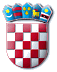 REPUBLIKA HRVATSKAMINISTARSTVO RADA, MIROVINSKOGA SUSTAVA, OBITELJI I SOCIJALNE POLITIKEOPIS POSLOVA, PODACI O PLAĆI RADNOG MJESTA, PRAVNI IZVORI ZA PRIPREMU KANDIDATA/KINJA ZA TESTIRANJE TE SADRŽAJ I NAČIN TESTIRANJA PO JAVNOM NATJEČAJU KLASA: 112-02/22-01/32,URBROJ: 524-02-01-01/1-22-1, od 17. svibnja 2022. godineZagreb, svibanj 2022. godineOPIS POSLOVA, PODACI O PLAĆI RADNOG MJESTA TE PRAVNI IZVORI ZA PRIPREMU KANDIDATA/KINJA ZA TESTIRANJESAMOSTALNA SLUŽBA ZA UNUTARNJU REVIZIJU1. Viši/a unutarnji/a revizor/ica – 2 izvršitelja/ice (r.m.br. 412.)OPIS POSLOVA:Izvod iz Pravilnika o unutarnjem redu Ministarstva rada, mirovinskoga sustava, obitelji i socijalne politikeprovodi unutarnje revizije svih poslovnih procesa za Ministarstvo i institucije iz nadležnosti Ministarstva koje nemaju, odnosno nisu u obvezi ustrojiti vlastitu unutarnju reviziju te surađuje s jedinicama za unutarnju reviziju u institucijama iz nadležnosti koje imaju ustrojenu vlastitu jedinicu za unutarnju reviziju;obavlja revizije u svojstvu voditelja tima, člana tima ili pojedinačno u skladu s međunarodnim standardima;u ulozi voditelja tima planira i koordinira rad tima;odgovoran je za ažurno i točno provođenje svih faza revizije u skladu s planom revizije te za dokumentiranje i izvještavanje voditelja Službe o tijeku provođenja revizije;izrađuje nacrt konačnog revizorskog izvješća te konačno revizijsko izvješće;raspravlja nalaze i preporuke iz revizorskog izvješća s odgovornim osobama revidiranih jedinica; dostavlja konačno revizorsko izvješće voditelju Službe; sudjeluje u izradi strateškog i godišnjeg plana revizije;daje savjete o boljoj djelotvornosti i učinkovitosti sustava unutarnjih kontrola;sudjeluje u uspostavi i provedbi programa osiguranja kvalitete i unaprjeđenja; sudjeluje u izradi mišljenja unutarnje revizije o sustavu unutarnjih kontrola za područja koja su bila revidirana u godini za koju se daje Izjava o fiskalnoj odgovornosti;prati provedbu preporuka navedenih u izvješćima iz prethodno obavljenih revizija u svrhu postizanja veće učinkovitosti i djelotvornosti sustava;obavlja druge poslove po uputi i nalogu ministra i voditelja Službe.PODACI O PLAĆI RADNOG MJESTA:Na temelju članka 108. Zakona o državnim službenicima i namještenicima („Narodne novine“, broj 27/01), a u vezi s člankom 144. stavkom 2. Zakona o državnim službenicima („Narodne novine”, broj 92/05, 107/07, 27/08, 34/11, 49/11, 150/11, 34/12, 49/12 – pročišćeni tekst, 37/13, 38/13, 138/15 – Odluka Ustavnog suda Republike Hrvatske, 61/17, 70/19 i 98/19), plaću radnog mjesta višeg unutarnjeg revizora čini umnožak koeficijenta složenosti poslova radnog mjesta koji, sukladno Uredbi o nazivima radnih mjesta i koeficijentima složenosti poslova u državnoj službi („Narodne novine“, broj 37/01, 38/01 – ispravak, 71/01, 89/01, 112/01, 7/02 – ispravak, 17/03, 197/03, 21/04, 25/04 – ispravak, 66/05, 131/05, 11/07, 47/07, 109/07, 58/08, 32/09, 140/09, 21/10, 38/10, 77/10, 113/10, 22/11, 142/11, 31/12, 49/12, 60/12, 78/12, 82/12, 100/12, 124/12, 140/12, 16/13, 25/13, 52/13, 96/13, 126/13, 2/14, 94/14, 140/14, 151/14, 76/15, 100/15, 71/18, 73/19, 63/21 i 13/22), iznosi 1,843 i osnovice za izračun plaće, uvećan za 0,5% za svaku navršenu godinu radnog staža. Osnovica za izračun plaće državnih službenika i namještenika utvrđena je Kolektivnim ugovorom za državne službenike i namještenike („Narodne novine“, broj 56/22) te od 1. svibnja 2022. godine, iznosi 6.286,29 kuna bruto.PRAVNI IZVORI ZA PRIPREMU KANDIDATA/KINJA ZA TESTIRANJE:Pitanja se temelje na sljedećim izvorima:Zakon o sustavu unutarnjih kontrola u javnom sektoru (NN 78/15 i 102/19)Pravilnik o unutarnjoj reviziji u javnom sektoru („Narodne novine“, broj 42/16 i 77/19)SADRŽAJ I NAČIN TESTIRANJAProvjera znanja, sposobnosti i vještina kandidata/kinja te rezultata u dosadašnjem radu utvrđuje se putem testiranja i razgovora (intervjua) Komisije za provedbu javnog natječaja s kandidatima/kinjama. Testiranje se provodi u dvije faze. Prva faza testiranja sastoji se od pisane provjere znanja, sposobnosti i vještina bitnih za obavljanje poslova radnog mjesta. Druga faza testiranja sastoji se od pisane i usmene provjere znanja engleskog jezika i pisane provjere znanja rada na računalu.U prvu fazu testiranja upućuju se kandidati/kinje koji/e ispunjavaju formalne uvjete iz javnog natječaja, a čije su prijave pravodobne i potpune. U drugu fazu testiranja upućuje se 15 kandidata/kinja koji/e su ostvarili/le najbolje rezultate u prvoj fazi testiranja. Ako je u prvoj fazi testiranja zadovoljilo manje od 15 kandidata/kinja, u drugu fazu postupka pozvat će se svi kandidati/kinje koji/e su zadovoljili/le u prvoj fazi testiranja. Svi kandidati/kinje koji/e dijele 15 mjesto u prvoj fazi testiranja pozvat će se u drugu fazu testiranja.Svaki dio provjere znanja, sposobnosti i vještina vrednuje se bodovima od 0 do 10. Bodovi se mogu utvrditi decimalnim brojem, najviše na dvije decimale. Smatra se da je kandidat/kinja zadovoljio/la na provedenoj provjeri znanja, sposobnosti i vještina, ako je za svaki dio provedene provjere dobio/la najmanje 5 bodova. Kandidat/kinja koji/a ne zadovolji na provedenoj provjeri, odnosno dijelu provedene provjere, ne može sudjelovati u daljnjem postupku. Kandidati/kinje koji/e nisu pristupili/le testiranju više se ne smatraju kandidatima/kinjama u postupku. Na razgovor (intervju) pozvat će se 10 kandidata/kinja koji/e su ostvarili/le ukupno najviše bodova u prvoj i drugoj fazi testiranja. Ako u drugoj fazi testiranja zadovolji manje od 10 kandidata/kinja, na razgovor (intervju) će se pozvati svi kandidati/kinje koji/e su zadovoljili/le u drugoj fazi testiranja. Svi kandidati/kinje koji/e dijele 10 mjesto nakon provedenog testiranja u prvoj i drugoj fazi pozvat će se na razgovor (intervju). Komisija u razgovoru s kandidatima/kinjama utvrđuje znanja, sposobnosti i vještine, interese, profesionalne ciljeve i motivaciju kandidata/kinja za rad u državnoj službi te rezultate ostvarene u njihovu dosadašnjem radu. Rezultati razgovora (intervjua) vrednuju se bodovima od 0 do 10. Smatra se da je kandidat/kinja zadovoljio/la na intervjuu ako je dobio/la najmanje 5 bodova. Nakon provedenog razgovra (intervjua) Komisija utvrđuje rang-listu kandidata/kinja prema ukupnom broju bodova ostvarenih na testiranju i intervjuu.Vrijeme i mjesto održavanja testiranja bit će objavljeno najmanje pet dana prije dana određenog za testiranje, na web stranici Ministarstva rada, mirovinskoga sustava, obitelji i socijalne politike https://mrosp.gov.hr.